Фотовыставка к празднику СагаалганЛунный календарь. Начинает год
И Сагаалган .В гости к нам идет.
Вам желаю встретиться. Я с Балдан Лхамо,
Чтоб в Новом году Вам во всем везло.
Пусть Белый Старец посоха Даст коснуться вам,
Конь ветров удачи Защиту даст домам.
Желаю встретить радостно Буддийский Новый год,
Любовь, добро и радость. Пусть в семьи к вам придет.
Фотовыставка: Рисунки к празднику «Сагаалган»Семья Викулиных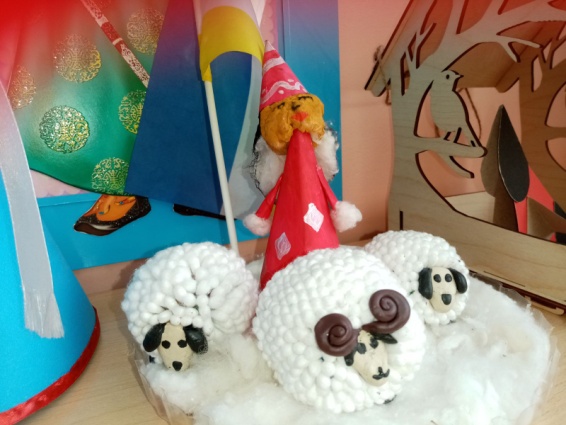 Семья Ефимовых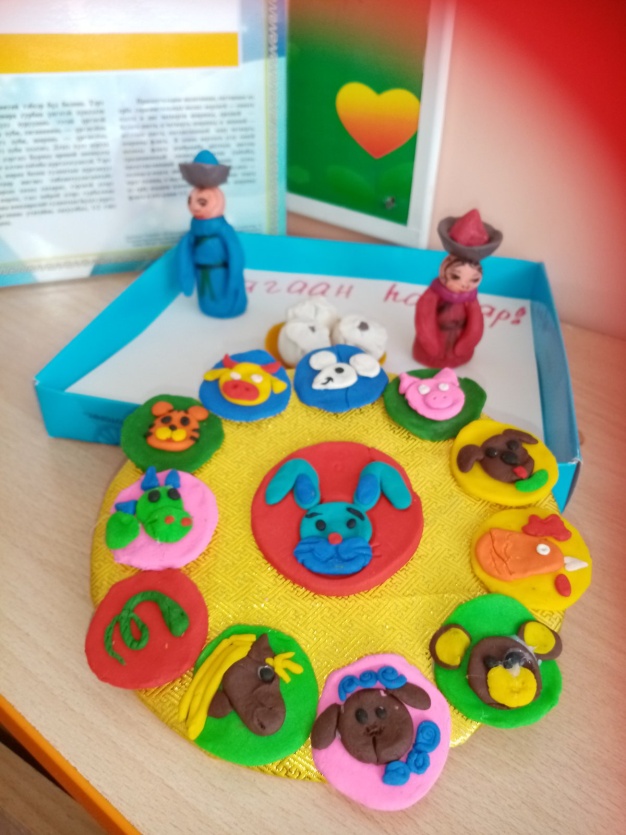 Семья Цыреновых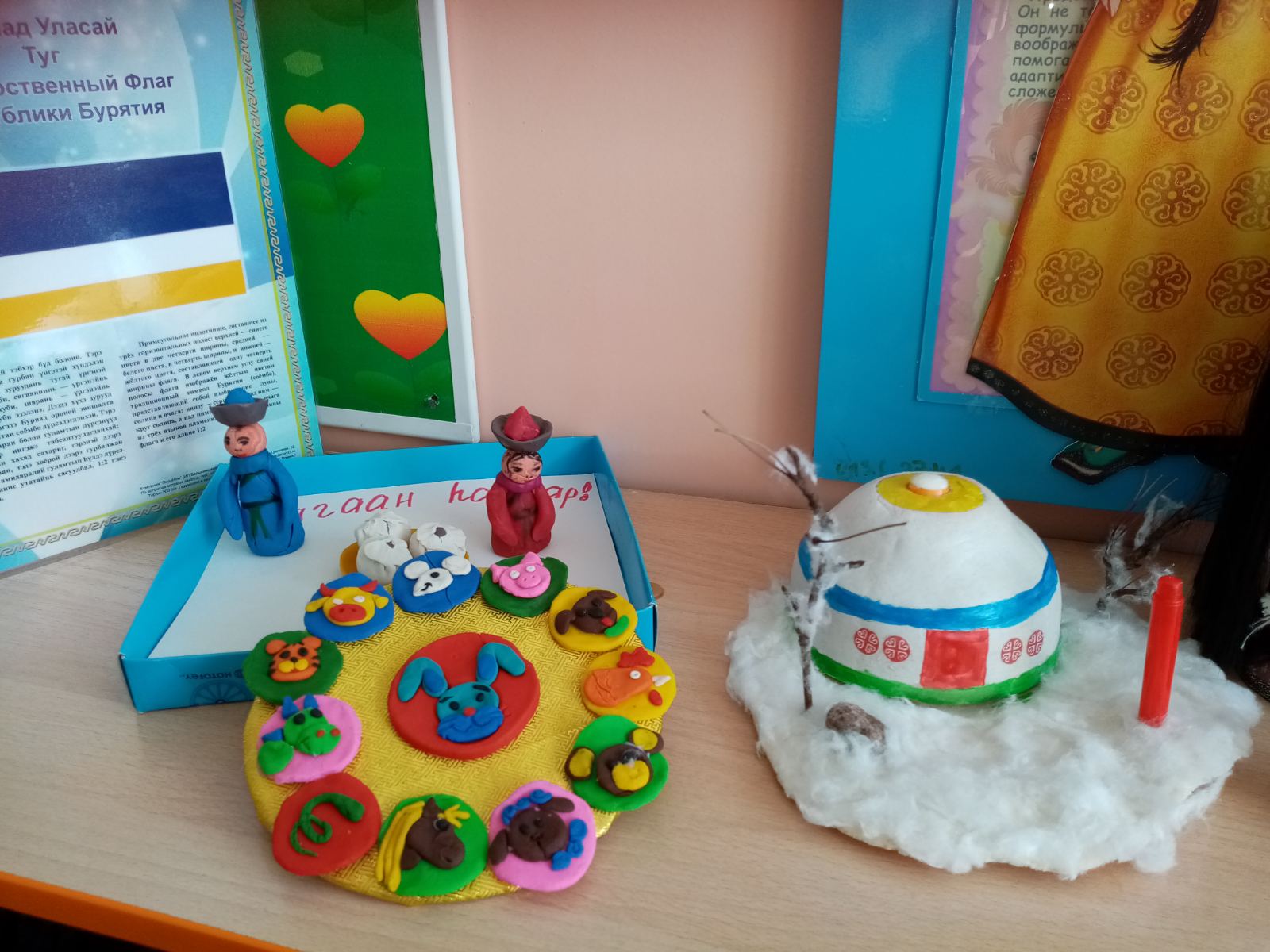 Семья Гомбоцыреновых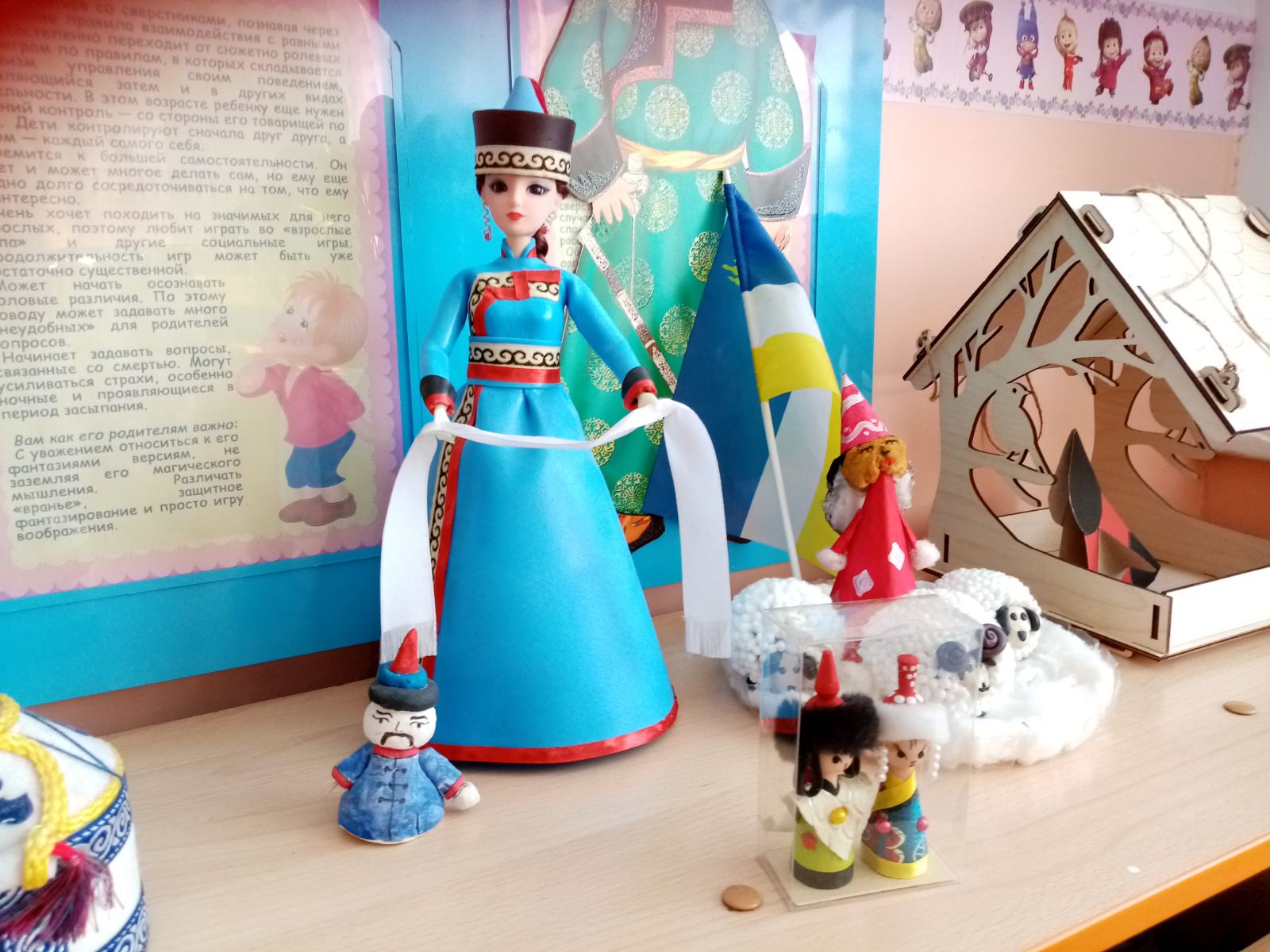 Семья Шушариных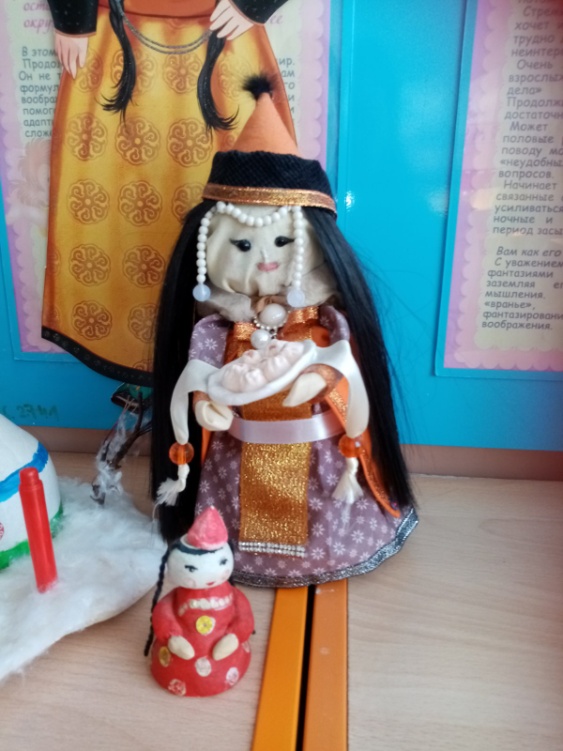 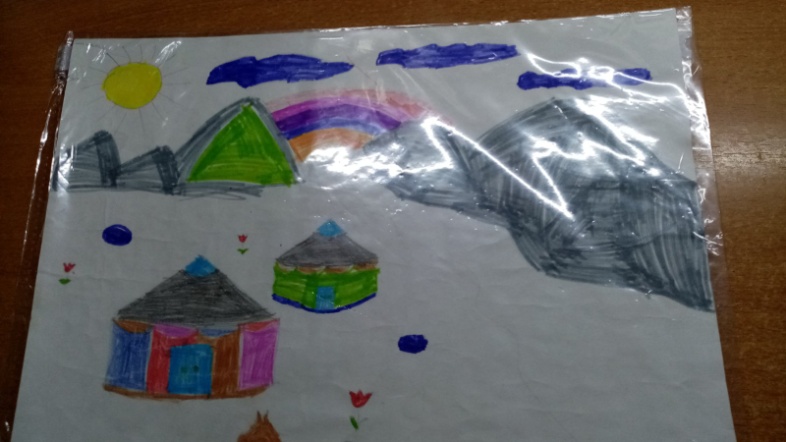 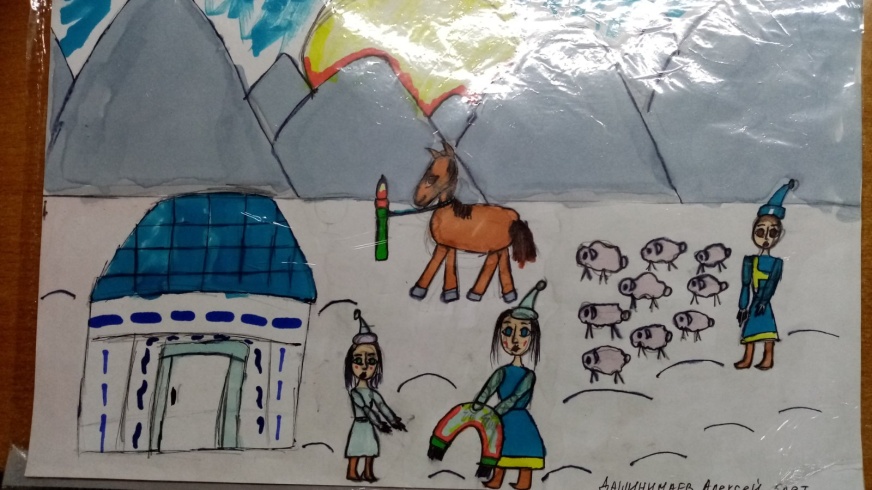 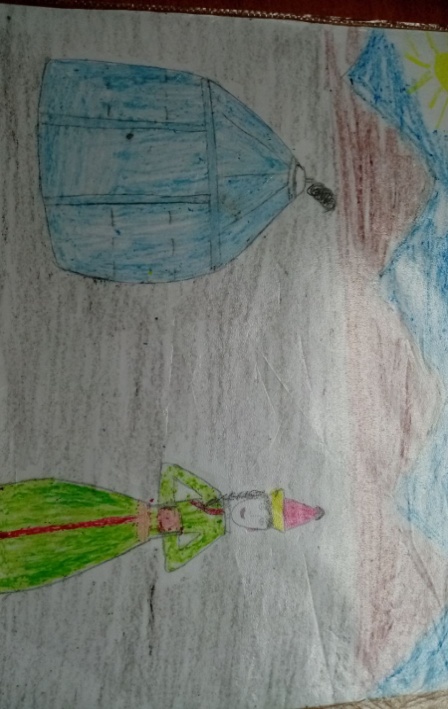 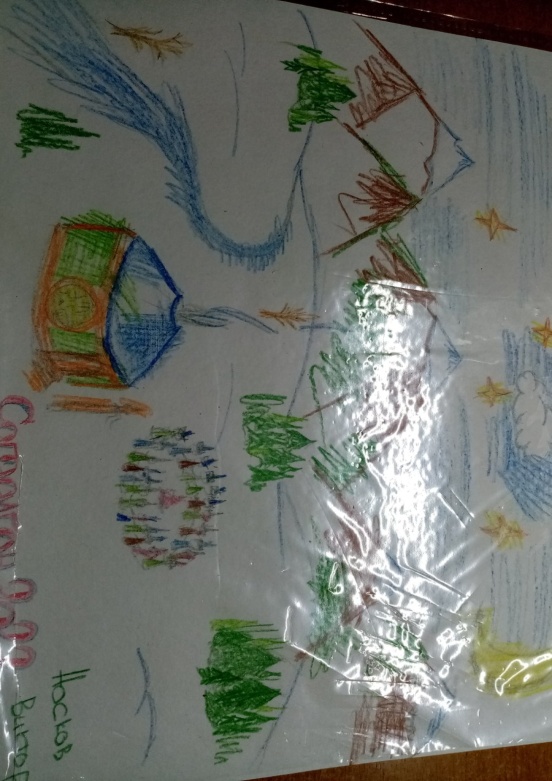 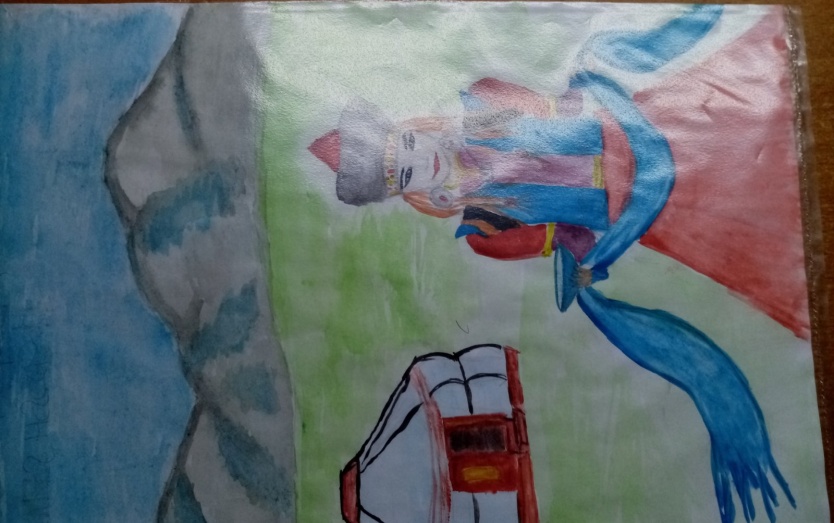 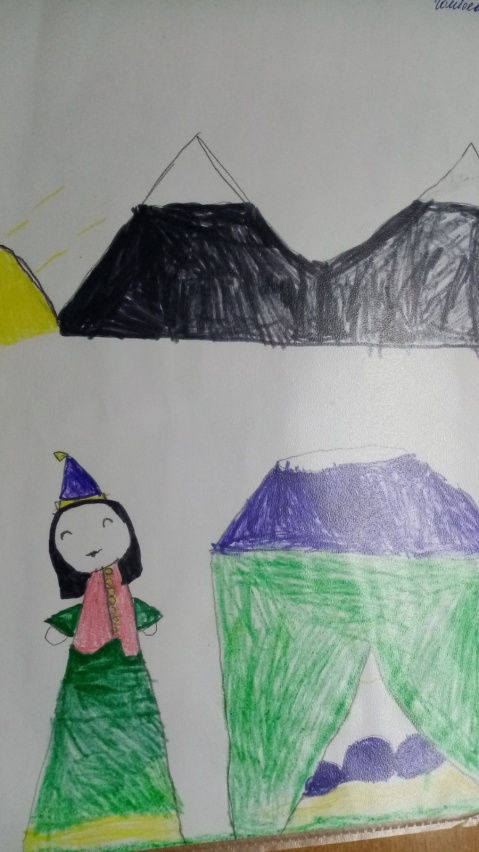 